ПРОЕКТ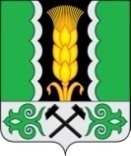 Российская ФедерацияРеспублика ХакасияСовет депутатов Аршановского сельсоветаАлтайского района Республики ХакасияР Е Ш Е Н И Е_______ г.				                     		              	№ ___с. АршановоВ соответствии с пунктом 2 статьи 387  Налогового Кодекса Российской Федерации, Федеральным законом от 06.10.2003 № 131- ФЗ «Об общих принципах организации местного самоуправления в Российской Федерации», руководствуясь п.6 ч.1 ст.29 Устава муниципального образования Аршановский сельсовет Алтайского района Республики Хакасия, Совет депутатов Аршановского сельсовета Алтайского района Республики ХакасияРЕШИЛ:1.Внести в решение Совета депутатов Аршановского сельсовета от 07.11.2019 № 267 «Об установлении земельного налога на территории Аршановского сельсовета» (далее - Решение) следующие изменения:1.1. Пункт 2 изложить в следующей редакции:«2. Предоставить льготу по земельному налогу в размере 100% на территории Аршановского сельсовета гражданам, достигшим возраста 65 лет и старше.».2. Настоящее решение вступает в силу с 1 января 2023 года, но не ранее чем по истечении одного месяца со дня его официального опубликования (обнародования).Глава Аршановского сельсовета	Л.Н.СыргашевО внесении изменений в решение Совета депутатов Аршановского сельсовета от 07.11.2019 № 267 «Об установлении  земельного налога на территории Аршановского сельсовета»